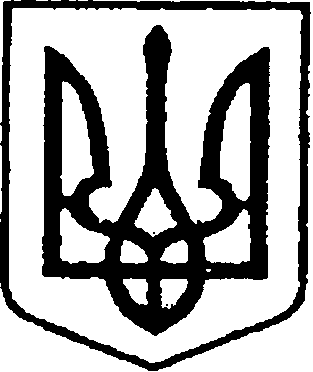 УКРАЇНАЧЕРНІГІВСЬКА ОБЛАСТЬМІСТО НІЖИНМ І С Ь К И Й  Г О Л О В А  Р О З П О Р Я Д Ж Е Н Н Явід 13 лютого 2020 р.			м. Ніжин		                          № 36Про підготовку та проведення міського конкурсу професійної майстерності «Людина року - 2019»	Відповідно до ст. 42, 59,73 Закону України «Про місцеве самоврядування в Україні», Регламенту виконавчого комітету Ніжинської міської ради Чернігівської області VII скликання, затвердженим рішенням виконавчого комітету Ніжинської  міської ради від 11.08.2016  № 220 (зі змінами), Положення про міський конкурс професійної майстерності «Людина року», затвердженого рішенням виконавчого комітету Ніжинської міської ради № 98 від 05.04.2018 р. та з метою популяризації економічних, наукових, культурних, інших здобутків міста, відзначення результативної, суспільно-корисної праці фахівців різних сфер діяльності, які забезпечують добробут у місті, стимулювання розвитку підприємництва, меценатства, творчості та вшанування особистих заслуг переможців міського конкурсу професійної майстерності «Людина року-2019»:Утворити організаційний комітет з підготовки та проведення міського конкурсу професійної майстерності «Людина року-2019» та затвердити його склад (додається).Організаційному комітету внести пропозиції про утворення складу журі  щодо визначення переможців міського конкурсу професійної майстерності «Людина року-2019» до 28 лютого 2020 року.  	3. Начальнику управління культури і туризму Ніжинської міської ради  Бассак Т.Ф. забезпечити оприлюднення даного розпорядження на офіційному сайті міської ради протягом п’яти робочих днів з дня його підписання.   4. Контроль за виконанням рішення покласти на заступника міського голови з питань діяльності виконавчих органів ради Алєксєєнка І.В.Міський голова				підписано					А.ЛІННИКДодаток 					         		        до розпорядження міського голови 							      від 13 лютого 2020 р. № 36СКЛАДорганізаційного комітету з підготовки та проведення міського конкурсу професійної майстерності «Людина року – 2019»Заступник міського голови зпитань діяльності виконавчих органів ради				підписано				І.В. АлєксєєнкоВізують:Начальник управління культури і туризму 									Т.Ф. БассакЗаступник міського голови 						І.В. АлєксєєнкоНачальник відділу юридично-кадрового забезпечення					В.О. Лега Лінник А.В.міський голова, голова оргкомітетуКотляр Я.В.головний спеціаліст управління культури і туризму Ніжинської міської ради, секретар оргкомітетуЧлени оргкомітету:Члени оргкомітету:Алєксєєнко І.В.заступник міського голови, заступник голови оргкомітетуОлійник Г.М.перший заступник міського головиДзюба С.П.заступник міського головиОсадчий С.О.заступник міського головиСалогуб В.В.секретар Ніжинської міської радиБассак Т.Ф.начальник управління культури і туризму Ніжинської міської радиБойко Н.Г.начальник відділу з благоустрою, роботи з органами самоорганізації населення та взаємодії з правоохоронними органами виконавчого  комітету Ніжинської міської радиГавриш Т.М.начальник сектору розвитку підприємництва, споживчого ринку та захисту прав споживачів відділу економіки та інвестиційної діяльності виконавчого комітету  Ніжинської міської радиГлушко П.В.начальник відділу з питань фізичної культури та спорту Ніжинської міської радиДорохін В.Г.директор КВНЗ «Ніжинський коледж культури і мистецтв ім. М. Заньковецької», голова громадської ради при виконавчому комітеті Ніжинської міської ради (за згодою)Доля О.В.начальник відділу з питань організації діяльності міської ради та її виконавчого комітету апарату виконавчого комітету Ніжинської міської радиКостирко О.М.генеральний директор КНП "Ніжинська центральна міська лікарня імені Миколи Галицького"Король В.С.голова постійної комісії міської ради з питань соціального захисту населення, освіти, охорони здоров’я, культури, сім’ї та молоді, фізичної культури і спорту (за згодою)Крапив’янський С.М.начальник управління освіти Ніжинської міської радиКулініч В.М.начальник управління соціального захисту населення Ніжинської міської радиКулик А.А.т.в.о. директора ДКП ТРК «Ніжинське телебачення» Ніжинської міської ради (за згодою)Кичко В.М.редактор газети «Вісті» Ніжинської міської ради (за згодою)Кушніренко А.М.начальник управління ЖКГ та Б Ніжинської міської радиЛисенко А.В.начальник відділу у справах  сім’ї та молоді виконавчого комітету 	Ніжинської міської радиСамойленко О.Г.ректор Ніжинського державного університету ім. М. Гоголя (за згодою)Шаповалова І.М.директор територіального центру соціального обслуговування (надання соціальних послуг) Ніжинської міської радиШведун А.С.начальник відділу інформаційно-аналітичної   роботи та комунікацій з громадськістю виконавчого комітету Ніжинської міської радиШкурко М.П.голова Ради підприємців, член Асоціації «Об’єднання підприємств Ніжинщини», директор ТОВ «Просвітньо –виробничо - комерційна фірма «Сяйво» (за згодою)